Ta'iala mo le NDIA LGBTIQA+ 
'O o matou tino, matou itupā ma o matou so'otaga'Faamatalaga 1.0 - Iuni 2020
Samoan | Gagana Samoa

ndis.gov.au
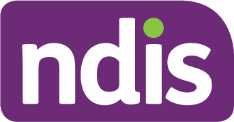 June 2020 | NDIA’s LGBTIQA+ StrategyAnotusiTa'iala a le Fa'alapotpotoga o loo faafoeina le NDIS mo le LGBTIQA+ 1.	Fa'atomuaga	32.	O le mea na matou faalogo ai	42.1	O matou tino	42.2	Matou itupā	42.3	Matou so'otaga	42.4	Lotofa'atasi	43.	O a ni mea ua matou faia e oo mai i lenei taimi	54.	O le matou fa'amoemoe	64.1	Fa'aleleia o matou fa'alapotopotoga fa'aleaganu'u ma uiga	64.2	O le fa'aleleia o a matou auala e fa'atasi ai	74.3	Fa'ato'atele sui auai	74.4	Fa'aleleia le aoina o fa'amatalaga ma iloiloga	75.	Gaioiga Auiliili e Fa'amuamua	76.	Fua le a'afiaga	107.	Upu Fa'afetai	128.	Fa'amatalaga Fa'aopopo- Lomi Fefiloi	13E faailoa atu ma le taua e le NDIA ia tagata na muamua vaaia fanua o Ausetalia ma lo latou so'otaga i le eleele, sami ma nu'u. Matou te asiasi atu ia te i latou ma le faaaloalo ma o latou aganuu ma tagata matutua i le taimi ua tuana'i, taimi nei ma le lumana'i. Fa'atomuagaUa tu'uina atu e le fa'alapotopotoga o loo faafoeina le NDIS (NDIA) ia mausalī le tutusa ma maua avanoa tutusa e penefiti ai tagata fa'afateine, fa'afatama, ma fa'afafine (LGBTIQA+) e iai mana'oga faapitoa (Vaai le Pepa Fa'aopopo 1- Lomi Fefiloi mo uiga atoa o upu) mai le  Fuafuaga o Inisiua mo i latou e iai Manaoga Fa’apitoa i le Atunuu (NDIS). Ua valaauliaina e le NDIA ia fa'alapotopotoga maualuluga ma tagata auai i le faasologa o ni a'oa'oga ina ia talanoaina ai le avanoa ma le poto masani o le NDIS mo tagata e iai mana'oga faapitoa mai le faalapotopotoga o LGBTIQA+. E tusa ai ma lenei manatu, ma le manatu faaalia mai tagata auai i le suesuega, ua faia ai e le LGBTIQA+ se Ta'iala (o le Ta'iala), ina ia faailoa ni lu'itau ma faamalosia avanoa ina ia ausia e tagata LGBTIQA+ le i'uga sili mai lo latou fuafuaga NDIS. O le faamoemoe ole Ta'iala ina ia faamautinoa le saogalemū faaleaganuu mo tagata auai uma ma ia faia se si'osi'omaga e saogalemū ai le agaga, mafaufau, agafeso'ota'i ma le tino. O le saogalemū faaleaganuu e faatatau lea i le fa'asoaina o le faa'aloalo, uiga, malamalama ma le poto masani o a'oa'oga faatasi.  E taula'i le Ta'iala i le faamautinoaina le avatu o le NDIS i se faiga fa'aaloalo ma amanaiaina le agafeso'ota'i, aganuu, gagana ma le tino, itūpā, itūaiga ma mana'oga fa'alemafutaga ma le malosi'aga o tagata ta'ito'atasi o le LGBTIQA+, ina ia mautinoa lo latou auai atoa i le NDIS. E fetaui lelei ma galuega faaonapo nei a isi Taupulega ma le Matāgaluega a le Setete a le Malo. O le faavae malosi o lenei ta'iala o loo iai tulaga faavae e feso'ota'i ma le aofia ai o tagata ma aiā tatau o tagata, o lona uiga o sui auai uma e tatau ona: Ia fa'atauaina i le mamalu ma le fa'aaloaloTalia, e aunoa ma le faamasinoina po'o le fefe ona o le amio lē fa'aaloalo;Malamalama i le tulaga o le pulea o latou lava tino ma faapefea ona faamatalainaAmanaiaina mo latou filifiliga, mana'oga ma so'otaga ma aua ne'i faia ni fesili fa'atupu faalavelave.Ua faailoa e le NDIA ni Ta'iala Faatatau se fa ma ni Faatinoga Faamuamua e 11 ina ia faagaioi ai le faatinoga o le Ta'iala. O le mea na matou faalogo aiO le autū faifaipea na matou faalogo iai i le taimi o a'oa'oga ma fa'atasiga ma pa'aga a le LGBTIQA ma sui auai o le: "Aua e te talanoa mai ia matou e pei o matou o se upu o mata'itusi. Talanoa fa'atatau i o matou tino, o matou itupā ma so'otaga."E atagia mai ai le taua o le faatino o se auala malamalama pe a saili e faaleleia le iloa o sui auai o le LGBTIQA+ ma auala foi e tuufaatasia ai e le NDIA lenei ta'iala. O matou tino"O matou lava e filifili i le fa'aaogāina o o matou tino, ma le auala e faamatala ai." E talia e le NDIA upu fa'aaogāina e tagata e fa'amatala ai o latou tino, o ituaiga tagata e fia fesua'i iai, uiga o feusua'iga ma fa'atusa o itupā Matou itupāE le o i latou uma e ta'u o fa'afafine e feso'ota'i atu i le vaega o le LGBTIQA+ Ou te lē fa'asino i se itupa pei o 'alii' po'o 'tama'ita'i' - fesili mai po'o leā le ta'u ou te mana'o ai"E iloa e le NDIA ia auala eseese e malamalama ai tagata, fa'amatala ai uiga o itupā ma e iai lona so'otaga loloto ma le soifua maloloina, soifua manuia, lagona fa'aali, ma le faiga o le olaga E manatu le NDIA o le fausaga o le fanautama o le tagata e lē fa'auigaina ai le faasinomaga o le latou itupā. Matou so'otaga"I le mafai ona tu'uina o ma ata ma la'u pa'aga muamua i luga o le puipui o le fale e aunoa ma le fefe i le tagata faigaluega asiasi mai i le fale e faamasinoina a'u. Pe a lē mana'omia ona popole i le siakiina e le au faigaluega o se mapusaga lea."E fa'amautinoaina e le NDIA le so'otaga o i latou na auai i le NDIS e aunoa ma le fa'ailoga tagata po'o le tusitusi lima ma fa'ailoa atu o so'otaga o vaega taua ia o le faalapotopotoga o le LGBTIQA+. Lotofa'atasi O le Lotofa'atasi e faamatalaina ai le vaevaega ma tu'ufaatasi o le eseesega o vaega o le faasinomaga o le tagata po'o tulaga e pei o tausaga, tupuaga, aganu'u, mana'oga faapitoa, itupā, nofoaga po'o tapuaiga ina ia fa'aatoatoa ai le olaga o tagata ta'ito'atasi, e aofia ai le fa'ailoga lanu. E iloa e le NDIA le lu'itau tutasi e feagai ma tagata e iai mana'oga faapitoa LGBTIQA+ mai le Apolosini, Torres Strait Islander ma CALD, ma ua fa'ailoa mai le mana'omia o le lagolagosua faaleaganuu ma le saogalemū.O a ni mea ua matou faia e oo mai i lenei taimiE tele ni gaioiga ua faia ina ia alualu ai i luma le poto masani o sui o le LGBTIQA+ ma o lo'o iai o latou aafiaga taua. O le a fau le matou Ta'iala i luga o nei fa'avae ina ia faamautinoa ai ni i'uga sili mo sui o le LGBTIQA+ ma faalapotopotoga.Laulau 1O le matou fa'amoemoe Ia mautinoa le ofo atu o le tautua a le fa'alapotopotoga i sui auai o le LGBTIQA+, o latou āiga ma sui uma i se auala mamalu, e fa ni sini o le matou Fuafuaga o Atina'e:O le fa'aleleia o le matou fa'alapotopotoga fa'aleaganuu ma uiga e ala lea i le agava'a sili atu ma aga masani o le aufaigaluega a le NDIA, paaga ma i latou o lo'o tautua.O le fa'aleleia o auala e fa'atasi ai e ala lea i le galulue vavalalata ma sui o le LGBTIQA+, fa'alapotopotoga lagolago, nu'u, le lautele o le vaega e iai mana'oga fa'apitoa ma malo uma e ao ona tali atu i mana'oga o tagata e iai mana'oga faapitoa a le LGBTIQA+. Fa'ato'atele ia sui auai o le LGBTIQA+ e ala lea i fa'amatalaga fa'aleaganu'u talafeagai, o le fa'alauiloaina o tulaga tau lagolago lautele ma tu'uina atu avanoa fa'aleaganu'u saogalemū ina ia aumai ai manatu fa'aalia. Fa'aleleia le aoina o fa'amatalaga ma iloiloga ina ia malamalama atili i vaega eseese ma le poto masani o sui auai ua maua atu le Fuafuaga ma iloilo le a'afiaga o gaioiga o lo'o matou faia ina ia fa'aleleia ai i luga o le taimi.Fa'aleleia o matou fa'alapotopotoga fa'aleaganu'u ma uigaE ala lea i le agava'a sili atu ma aga masani o le aufaigaluega a le NDIA, paaga ma i latou o lo'o tautua. Ua ta'u mai e tagata e iai mana'oga faapitoa o le LGBTIQA+ o latou popolega aga'i i uiga ma amio lē amanaia, mai tagata ma fa'alapotopotoga o lo'o aofia i totonu o le NDIS. O lo'o manino le NDIA, o le fa'ailoga tagata fuafuaina pe lē fuafuaina, e lē taliaina ma malamalama o ni mea lē lelei e afua mai ni a'afiaga tusa pe lē iai le tagata i le NDIS.Na fa'alogo fo'i le NDIA e mana'o tagata e iai mana'oga fa'apitoa LGBTIQA+ i ni filifiliga se tele e fa'atatau lea i le auala e fa'ailoa atu ai fa'amatalaga patino iai latou; fa'alogoina le masani ona tele o fesili lē talafeagai po'o fesili pavale mai i 'auaunaga ma e tautua; ma ua lē fiafia i le tau 'a'oa'oina' o tagata e uiga i le eseesega o ituaiga mafutaga, uiga o fanautama, ituaiga itupā. O le fa'aleleia o a matou auala e fa'atasi ai E ala lea i le galulue vavalalata ma sui o le LGBTIQA+, fa'alapotopotoga lagolago, nu'u, le lautele o le vaega e iai mana'oga fa'apitoa ma malo uma e ao ona tali atu i mana'oga o tagata e iai mana'oga faapitoa a le LGBTIQA+.Ua ta'u mai e tagata e iai mana'oga fa'apitoa ile LGBTIA+ o latou poto masani eseese e malamalama ai ma auai ai ma le NDIS ma ua fa'ailoa mai e fa'alapotopotoga taua lo latou naunau e galulue vavalalata ma le NDIA i le fa'amalieina o mana'oga o a latou pa'aga.Fa'ato'atele sui auaiE ala lea i fa'amatalaga fa'aleaganu'u talafeagai, o le fa'alauiloaina o tulaga tau lagolago lautele ma tu'uina atu avanoa fa'aleaganu'u saogalemū ina ia aumai ai manatu fa'aalia.Matou te malamalama e mana'omia e le NDIA ona avatu fa'amatalaga ma lagolago e atagia ma amanaia ai ituaiga eseese o sui o le LGBTIQA ma nu'u. Fa'aleleia le aoina o fa'amatalaga ma iloilogaIna ia malamalama atili i vaega eseese ma le poto masani o sui auai ua maua atu le Fuafuaga ma iloilo le a'afiaga o gaioiga o lo'o matou faia ina ia fa'aleleia ai i luga o le taimi.E faigatā ona maua se ata mautinoa o le numera o tagata LGBTIQA+ e iai mana'oga fa'apitoa i Ausetalia ona o le lē lava o fa'amatalaga aoina mai i fa'amaumauga o tagata aofa'i o le atunu'u. Ua matou tu'uto atu i le fa'aleleiga o faiga ma faagasologa a le NDIA mo le a'oina, mataitūina ma iloiloga o fa'amatalaga talafeagai ina ia talanoaina lenei mataupu, ma ia iloa o le fa'atulagaina o fa'amatalaga e tele se taimi e alu i le fa'amatala, pu'eina, ma iloilo.Gaioiga Auiliili e Fa'amuamuaO gaioiga fa'amuamua ua matou oto'otoina atu o suiga patino matou te faia ina ia avatu i luga o a matou fuafuaga fa'ata'atia, e vavalalata lelei ma faavae o tulaga fa'atauaina a le NDIA ma atagia mai ai manatu fa'aalia na maua mai i pa'aga i le taimi o fa'atalatalanoaga. I le faatinoina o gaioiga fa'amuamua, o sui o le NDIS ua fa'ailoa atu i le fa'alapotopotoga o LGBTIQA+, o le a ave iai le avanoa lelei e ausia ai a latou sini i galuega, aoga ma agafeso'ota'iga.Laulau 2Fua le a'afiagaI le avatuina o Galuega Fa'amuamua o lo'o lisi i luga, o le manuia o lenei fuafuaga o le a fuaina lea i le:O le fua faa'malieina o le matou LGBTIQA+ e tutusa lea pe luga atu fo'i o le lautele o le Fa'apotopotogaO le auai o le LGBTIQA+ e tutusa lea pe luga atu fo'i o le lautele o le Fa'apotopotoga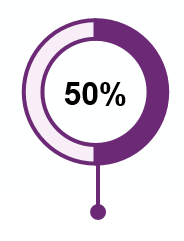 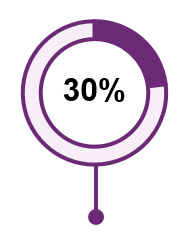 
Ina ia tuliloaina le alualu i luma i nei tulaga, e fuafua le NDIA ina ia mae'a:E o'o atu ia Tesema 2020Fa'alauiloa le vaega faufautua a le LGBTIQA+Fa'amae'a le fuafuaga o feso'ota'igaIloilo ia tatou faiga masani lauteleAuai i ni fa'atasiga lautele se fa i le atunu'uFa'ata'amilo atu le Ta'iala a le LGBTIQA+ i a tatou Pa'aga i totonu o Nu'u (PITC)Fa'avae se Siamupini LGBTIQA+ i le tulaga o le SESE o'o atu ia Tesema 2021Atia'e se fa'avae mo su'esu'ega fa'amalieina mo tagata tutusa a le LGBTIQA+ Ia iloilo ma fa'afouina pepa o fa'amatalaga i fafo ma totonu mo le fa'ailoaina o le LGBTIQA+ Fa'amae'a faitioga fa'ailoilo ma manatu fa'aalia Fa'auma a'oga PITC i agava'a fa'aleaganuu i le LGBTIQA+ Su'esu'ega fa'ailoa ma lipoti a sui auai Amatalia su'esu'ega talafeagai e avatu ai e le sui galuega saili ina ia fa'ailoa ai lagolago fa'auō a le LGBTIQA+Fa'auma faiga o fa'amatalaga a le NDIA ina ia fa'amauina ai filifiliga o itupā ma igoa mo suiFa'auma se ata lafo'ia o le sui LGBTIQA+ a le NDIS Upu Fa'afetaiNa feutaga'i ia le NDIA (ma maua mai ai le lagolago taua mai) ma vaega fa'apitoa o fa'alapotopotoga nei: Bisexual Alliance VictoriaBlack Rainbow (Asosi mo tagata LGBTQI a Aboriginal ma Torrs Strait)Family Planning NSWFirst Peoples Disability NetworkGay and Lesbian Health Victoria (GLHV) at the Australian Research Centre in Sex, Health & Society (ARCSHS) at La Trobe UniversityNational Association of People Living with HIV/AID Australia (NAPWHA)National Ethnic Disability Alliance (NEDA)National LGBTI Health AllianceIntersex Human Rights Australia People with Disability AustraliaPositive Life NSW (I latou a'afia i le HIV)Pride Foundation Australia (sa GALFA muamua)Rainbow Rights and AdvocacySydney & South Western Sydney Local Health Districts.Transgender VictoriaVictorian Commissioner for Gender and SexualityVictorian Department of Health and Human Services Diversity UnitWomen with Disabilities AustraliaWWILD Sexual Violence Prevention AssociationE fa'ailoa atu e le NDIA ia sui auai ta'itasi na fa'asoa mai a latou tala i su'esu'ega ma a'oa’oga. Ua lē fa'ailoaina atu igoa o tagata ta'itasi ona o mafuaaga fa'alilo, ae ui i lea o le a le fa'a'ititia ai lo latou tulaga i le atina'eina o le Ta'iala. O latou manatu fa'aalia i le Ta'iala e taua tele, ma e fa'amalo ai i lo latou taimi ma ta'utinoga.Fa'amatalaga Fa'aopopo- Lomi Fefiloi O le 'LGBTIQA+' e faasino lea i le aofaiga lautele o nu'u ma faitau aofa'i o tagata, e aofia ai tagata o lo'o iai mana'oga fa'apitoa. O mata'itusi o le upu e fa'atatau lea i le:Lesbian: O le tama'ita'i e iai ona fa'alogona muamua ma lagona feusua'i atu i isi tama'ita'i.Gay: O le tagata e iai ona fa'alogona muamua ma lagona feusua'i atu i isi tagata e tutusa le latou itupā. O lenei upu e tele ina fetaui i ali'i, e ui ina fa'aaogāina e nisi tama'ta'i ma i latou e leai ni itupā.Bisexual: O le tagata e fiaalu pe fa'aosofia lagona i tagata sili atu ma le tasi le itupā.Trans and gender diverse (TGD): O le upu fa'amalumalu e fa'aaogā e fa'amatala ai se tasi ua ese ona lagona po'o le ituaiga itupa mai lo'o le itupā na fanau mai ma ia. E aofia ai tagata ua fa'ailoa mai: e pei o i latou ua fesuia'i itupā, fa'afafine, tagata leai se itupā, fesuia'i lavalava ma isi lava fa'ailoga fa'apitoa fa'aleaganu'u ia ma isi lava mau itupā fa'ailogaina. O mafai pe lē mafai e tagata TGD ona maua avanoa o 'auaunaga mo ta'otoga E eseese lea mo tagata uma ma e leai se mea mana'omia mo le ta'otoga ina ia sui ai lou itupā.Intersex: Tagata na fanau mai ma uiga vaaia ese (e aofia ai totoga sa, itusā ma uiga o keromesome) e lē gatusa lea ma foliga va'aia o itutino o ali'i po'o tama'ita'i. E i lalo le Intersex i le fa'amalu o upu fa'aaogā e fa'amatalaina ai le lautele o suiga o le tino natura o le tagata. I nisi fo'i vaega, o uiga va'aia o lea tulaga e va'aia lea i le taimi na fanau mai ai, a'o isi e lē iloa tino ifo se'iloga ua talavou. O nisi suiga o keromesome e le ono va'aia tino i le taimi e fanau mai ai ma e lē iloa se'ia o'o ina talavou, po o se vaitaimi fo'i oi luma o le olaga pe amata se aiga.Queer: O le fa'amalu o upu e aofia ai ituaiga itupa eseese, e aofia ai fa'afatama, fa'afateine, fa'afafine ma isi.Asexual: O tagata Asexual e lē iai ni fa'alogona mo so'o se itupā. O ia tagata e ia lagona tutusa e pei o tagata uma lava ma e mafai ona latou faia ni so'otaga mafana lelei. E tele manatu eseese i totonu o le fa'alapotopotoga o asexual- o tagata ta'ito'atasi latou te lagonaina tulaga e pei o faigauō, tosina ma le fafagu fa'aoso lagona e eseese. O le '+' e fa'ailoa atu ai e lē mafa'i ona pu'eina e mata'itusi ta'itasi ia le tamaoaiga o olaga eseese o tagata ma o latou fa'asinomaga.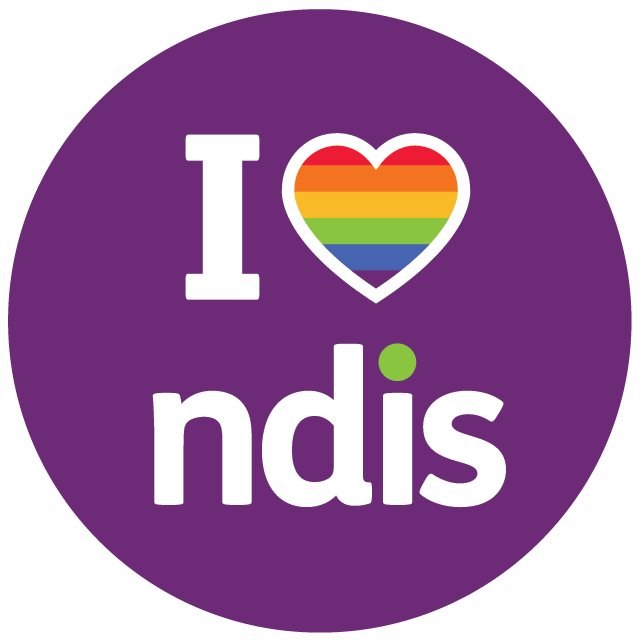 GaioigaI'ugaA'oga a le LGBTIQA+ i tu ma agaI le 2019, na tatalaina ai e le fa'alapotopotoga se ta'iala mo Tu ma Aga Fa'amanatuina ai Vaega Eseese: Aofia ai le LGBTIQA+ E o'o atu ia Mati 2020, e 6975 le au faigaluega NDIA ma pa'aga ua māe'a le a'oa'oga. O lo'o atia'e se seminar i luga o le initaneti mo le au faigaluega tautua e taula'i i le a'afia ai o le LGBTIQA+ i fale faigaluega O le si'itia i le fa’amalieina o sui auai e fua aga'i i i'uga na maua mai i su'esu'ega, aofa’i o fa'aseā ma talosaga e le'i fuafuaina mo iloiloga ( e le aofia ai suiga i tulaga)Mataitūina manatu amatamea i fa'atasiga a le fa'alapotopotoga a le NDIATalu mai Oketopa 2019, na taula'i ia vaega e gafa ma le lautele ia mautinoa le nofouta o le LGBTIQA+ ma lagona le saogālemu e fa'aoga le NDIS Na aofia ai le fa'avaeina ma le fa'amautūina o so'otaga ma pa'aga i le LGBTIQA+, o lauga, fonotaga ma auai atu i fa'atasiga to'ateleO aogā o nei fa'atasiga to'atele e fua i le tele o fa'atasiga e auai atu iai le fa'alapotopotoga fa'apea autū faia'e ma faiga eseese mai pa'aga autūFa'amatalaga, So'otaga, ma le Atina'eina o Tulaga (ILC)I le foa'i aupito lata mai a le ILC, e 10 fa'alapotopotoga na maua a latou fesoasoani tau tupe mo manatu fou e fa'atatau fa'apitoa mo tagata e iai mana'oga fa'apitoa mai le LGBTIQA+, e aofia ai:Aofia ai Melepone - o lo'o atia'eina fa'amatalaga e lagolago ai le aofia ma le feso'ota'i o tagata LGBTIQA+ i auaunaga mo le lauteleO le vaega mo le Tausiaina o Fanau o lo'o latou ofoina ni auaunaga i luga o le initaneti e lagolago i matua ma āiga e aofia ai matua LGBTIQA+O le aogā o le fua e ala i ripoti o iloiloga a le ILC.Fa'alauiloaina le tāua o le LGBTIQA+Ua fa'aogaina e le NDIA ia avanoa e auai ai i fa'atasiga tāua i le kalena a le LGBTIQA+ e fa'ailoaina ma fa'alauiloa le aofia ai, fa'asalalauina o nisi o fa'ailoga e fa'atatau i le LGBTIQA+ O le NDIA e masani ona auai:Savali a le Mardi Gras, 2017, 2018 & 2019. Aso o le Lalolagi faasaga aga'i iai latou e lē fiafia i tagata DAHOBIT, Me 2019. Wear it Purple Day, Aokuso 2019. Geelong Rainbow Festival Fair Day, Fepuari 2020.ChillOut Festival, Mati 2020.NDIA Allies NetworkO lo'o ua fa'avaeina le NDIA LGBTIQA+ Allies Network mo tagata faigaluega e ofoina atu le tomai fa'apitoa ma fa'asoa le latou poto masani e lagolago atili ai i tagata e fa'asino i le LGBTIQA+O le aogā o le a fuaina i i'uga o le faitau aofa'i masani e feso'ota'i atu i vaega eseese ma autū e fa'ailoa mai e fa'alapotopotoga.GaioigaGaluega Fa'atinoFa'ama'ea iaFa'aleleia o matou fa'alapotopotoga fa'aleaganu'u ma uigaFa'aleleia o matou fa'alapotopotoga fa'aleaganu'u ma uigaFa'aleleia o matou fa'alapotopotoga fa'aleaganu'u ma uigaFa'avae se vaega faufautua a le LGBTIQA+Fa'avae se vaega galulue ina ia avatu ni fa'atalanoaga faifai pea agai auala fa'alauiloa ma iloilogaOketopa 2020Fa'avae se vaega faufautua a le LGBTIQA+Amata fonotaga i luga o le upega tafa'ilagi ta'i kuata e talanoa ai le alu aga'i i luma ma fa'asoa manatu/mataupuNovema 2020Fa'aleleia faiga masani ina ia: E malamalama lo matou aufaigaluega pito i luma i auala e fegalegalea'i ai ma sui o le LGBTIQA+.E malamalama i latou resitala i auaunaga ofoina atu i le ta'iala ma fa'amoemoega a le Fa'apotopotoga LGBTIQA+ i auala e fegalegalea'i ai ma sui o le LGBTIQA+ Fa'atino su'esu'ega a le Fa'apotopotoga fa'aaogāina ai le 'LGBTI Inclusive Practice Audit Tool’ mai le Soifua Maloloina a le Nuanua i Victoria.Tesema 2020Fa'aleleia faiga masani ina ia: E malamalama lo matou aufaigaluega pito i luma i auala e fegalegalea'i ai ma sui o le LGBTIQA+.E malamalama i latou resitala i auaunaga ofoina atu i le ta'iala ma fa'amoemoega a le Fa'apotopotoga LGBTIQA+ i auala e fegalegalea'i ai ma sui o le LGBTIQA+ Si'itiaga o le Fa'amanatuina o Tagata Eseese: a'oa'oga i luga o le upega tafailagi a le LGBTIQA+ mai le 'fautuaina' i le 'fa'atonuina'Iulai 2020Fa'aleleia faiga masani ina ia: E malamalama lo matou aufaigaluega pito i luma i auala e fegalegalea'i ai ma sui o le LGBTIQA+.E malamalama i latou resitala i auaunaga ofoina atu i le ta'iala ma fa'amoemoega a le Fa'apotopotoga LGBTIQA+ i auala e fegalegalea'i ai ma sui o le LGBTIQA+ 80% o le aufaigaluega ua mae'a latou a'ogaTesema 2020Fa'aleleia faiga masani ina ia: E malamalama lo matou aufaigaluega pito i luma i auala e fegalegalea'i ai ma sui o le LGBTIQA+.E malamalama i latou resitala i auaunaga ofoina atu i le ta'iala ma fa'amoemoega a le Fa'apotopotoga LGBTIQA+ i auala e fegalegalea'i ai ma sui o le LGBTIQA+ Fa'amautūina na faia e le PITC le a'oga a le Fa'apotopotoga i luga o le upega tafa'ilagi e fa'atatau i le agava'a fa'aleaganuu a le LGBTIQA+, pe fa'aali fa'amaoniga ua ma'ea se a'oga tutusa. Mati 2021Fa'aleleia faiga masani ina ia: E malamalama lo matou aufaigaluega pito i luma i auala e fegalegalea'i ai ma sui o le LGBTIQA+.E malamalama i latou resitala i auaunaga ofoina atu i le ta'iala ma fa'amoemoega a le Fa'apotopotoga LGBTIQA+ i auala e fegalegalea'i ai ma sui o le LGBTIQA+ Saunia ni kopi faaeletonika o le Ta'iala o le LGBTIQA+ mo i latou ua resitala e ofoina atu le tautua.Iulai 2020Fa'avae le fa'alauiloaina o se Siamupini a le LGBTIQA+ i luga o le tulaga Pule Sinia. Ua fa'amauina le Siamupini a le LGBTIQA+ Aokuso 2020Fa'avae le fa'alauiloaina o se Siamupini a le LGBTIQA+ i luga o le tulaga Pule Sinia. Auai atu i se fa'atasiga i fafo se tasi pe sili atu fo'i, avea ai oe ma sui o le Siamupini LGBTIQA a le NDIA. Tesema 2020Fa'avae le fa'alauiloaina o se Siamupini a le LGBTIQA+ i luga o le tulaga Pule Sinia. Auai atu i se fonotaga e tasi pe sili atu a le vaega faigaluega a le LGBTIQA+Tesema 2020O le fa'aleleia o a matou auala e fa'atasi ai O le fa'aleleia o a matou auala e fa'atasi ai O le fa'aleleia o a matou auala e fa'atasi ai Atia'e se fuafuaga o feso'ota'iga ma fa'atasiga ma le fa'alapotopotoga a le LGBTIQA+. Fa'amae'a feso'otaiga ma fuafuaga tu'ufaatasiSetema 2020Fa'atino ni fesili fa'ailoilo i luga o le upega tafa'ilagi e fa'ailoa mai ai sui o le LGBTIQA+ ina ia atili malamalama ai i le latou poto masani o le NDIA ma fa'ailoa mai nisi fa'aleleiga pe a mana'omia.O ni Fesili fa'aopopo i le su'esu'ega a sui a le Fa'apotopotoga ina ia pu'eina mai ai le poto masani a le LGBTIQA+Novema 2020Fa'atino ni fesili fa'ailoilo i luga o le upega tafa'ilagi e fa'ailoa mai ai sui o le LGBTIQA+ ina ia atili malamalama ai i le latou poto masani o le NDIA ma fa'ailoa mai nisi fa'aleleiga pe a mana'omia.Atia'e ni i'uga fa'amalieina mo le tatou fa'apotopotoga LGBTIQA+Ianuari 2021Fa'atino ni fesili fa'ailoilo i luga o le upega tafa'ilagi e fa'ailoa mai ai sui o le LGBTIQA+ ina ia atili malamalama ai i le latou poto masani o le NDIA ma fa'ailoa mai nisi fa'aleleiga pe a mana'omia.Saunia Lipoti ma lafoinaMati 2021Fa'ato'atele sui auaiFa'ato'atele sui auaiFa'ato'atele sui auaiFa'amautinoa aganu'u talafeagai o fa'amatalaga i totonu ma fafo o le Fa'apotopotoga mo tagata e iai mana'oga faapitoa LGBTIQA+ ma nu'u. Mataupu fa'avae mo le tusitusi ma le feso'ota'i lautele i totonu o ta'iala a le Fa'apotopotogaSetema 2020Fa'amautinoa aganu'u talafeagai o fa'amatalaga i totonu ma fafo o le Fa'apotopotoga mo tagata e iai mana'oga faapitoa LGBTIQA+ ma nu'u. E mana'omia ona iloilo ma fa'afou ia pepa fa'amatalaga uma mai fafo.Fepuari 2021Fa'amautinoa aganu'u talafeagai o fa'amatalaga i totonu ma fafo o le Fa'apotopotoga mo tagata e iai mana'oga faapitoa LGBTIQA+ ma nu'u. E mana'omia ona iloilo ma fa'afou ia pepa fa'amatalaga uma mai totonu.Fepuari 2021Fa'amautinoa ia manatu fa'aalia, iloiloga ma faitioga e maua le saogalemū fa'aleaganu'u pe a fa'atagaina e avea ma mataupu tapuia.O manatu fa'aalia, iloiloga ma faitioga e iai le filifiliga mo le 'Ou te mana'o i la'u tali ia faalilolilo i totonu o filifiliga lafoina.Mati 2021Faia se galuega su'esu'e mo sui ina ia fa'ailoa ai po'o a 'auaunaga i le lotoifale e iai le malosi e avatu ni lagolago fa'auō i le LGBTIQA+. Fa'atino ni su'esu'ega talafeagai i le faia o le galuegaTesema 2021Faia se galuega su'esu'e mo sui ina ia fa'ailoa ai po'o a 'auaunaga i le lotoifale e iai le malosi e avatu ni lagolago fa'auō i le LGBTIQA+. Fa'ata'ita'i ma fa'alauiloa le Galuega (noatia i fuafuaga talafeagai)Tesema 2022Ia o fa'atasi ma le Ta'iala o Tupe Fa'afaigaluega a le ILC 2019-2020, ma fa'aauau ona ave lou taimi ma tupe i gaioiga a le ILC o lo'o latou tulimata'i tagata e iai mana'oga fa'apitoa LGBTIQA+ ma iloilo a'afiaaga.Ta'iala o Tupe Fa'afaigaluega ma iloilogaFa'asolo peaFa'aleleia le aoina o fa'amatalaga ma iloiloga Fa'aleleia le aoina o fa'amatalaga ma iloiloga Fa'aleleia le aoina o fa'amatalaga ma iloiloga Fa'afou ofaga o fa'amatalaga a le NDIA ina ia fa'amau fa'amatalaga sa'o, ma fa'amautinoa fa'amatalaga mo oe, ulutala, filifiliga o lou itupā mo sui, ia tutusa ma isi Matagaluega o Taupulega a le malo.E mafai e faiga fa'apisinisi a le NDIS ona saili fa'amatalaga fa'atatau i tagata e iai mana'oga fa'apitoa LGBTIQA+.Tesema 2021Fa'afou ofaga o fa'amatalaga a le NDIA ina ia fa'amau fa'amatalaga sa'o, ma fa'amautinoa fa'amatalaga mo oe, ulutala, filifiliga o lou itupā mo sui, ia tutusa ma isi Matagaluega o Taupulega a le malo.E fa'aleleia e le NDIA ia le aoina o fa'amatalaga fetaui ma vaega tutusa a le LGBTIQA+, ua mafai ai ona fa'aleleia le fuaina o numera o sui LGBTIQA+; o le latou poto masani i le NDIS; ma le a'afiaga o so'o se polokalama fa'alēpotopotoga ma fa'atasigaTesema 2021Faia le iloiloga o fa'amatalaga o lo'o maua i lenei taimi ma saili ni manatu mai le fa'alapotopotoga LGBTIQA+ ina ia faia ai se ata lafo'ia o sui o le LGBTIQA+ i totonu o le Fuafuaga.Iloilo Fa'amatalaga ma ua saunia le lipotiTesema 2021